Департамент образования Администрации города Омска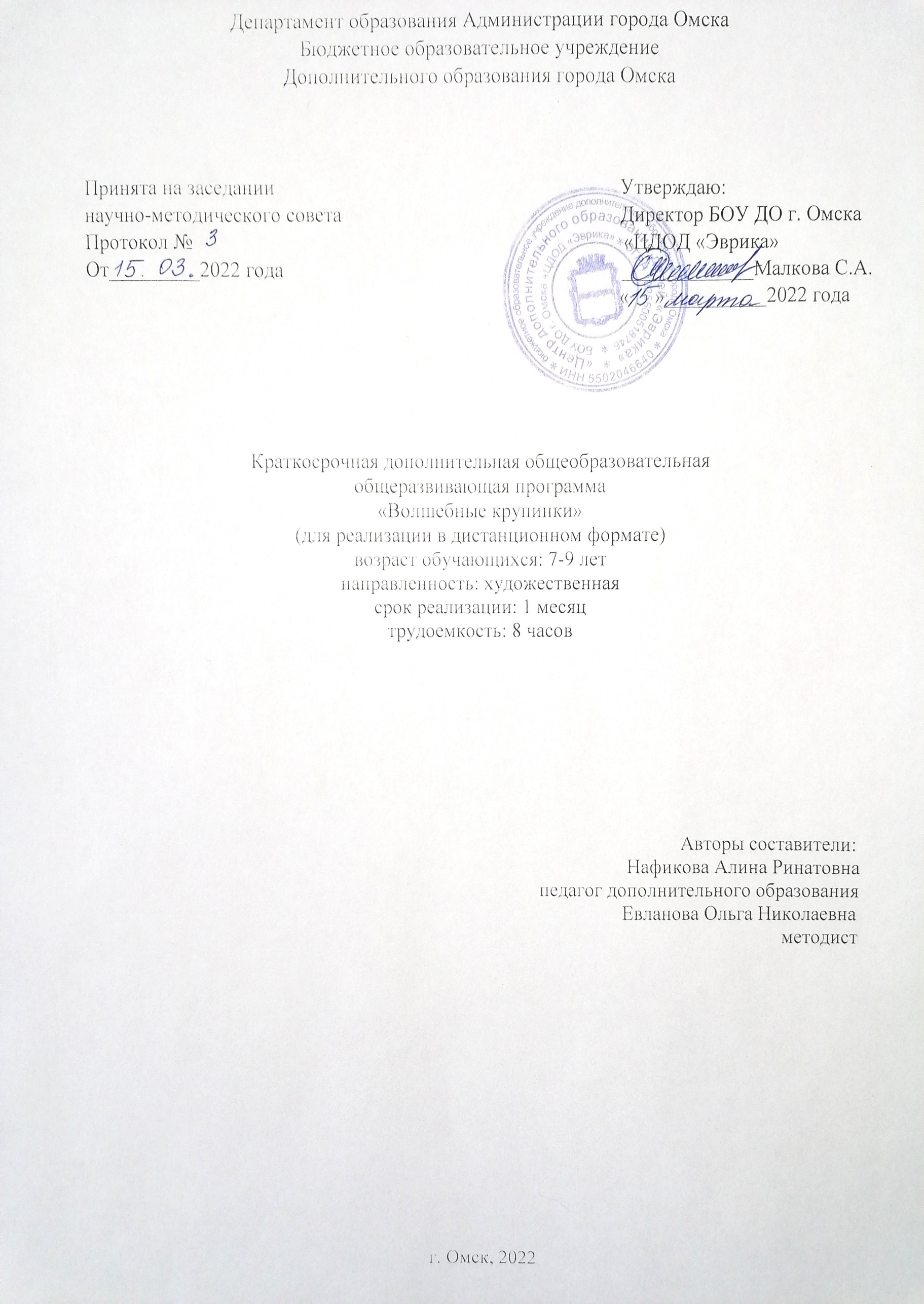 Бюджетное образовательное учреждениеДополнительного образования города ОмскаПринята на заседании                                                                    Утверждаю:научно-методического совета                                                       Директор БОУ ДО г. Омска Протокол №                                                                                     «ЦДОД «Эврика»От_________2022 года                                                                   _____________Малкова С.А.	          «     »__________2022 годаКраткосрочная дополнительная общеобразовательнаяобщеразвивающая программа«Волшебные крупинки»(для реализации в дистанционном формате)возраст обучающихся: 7-9 летнаправленность: художественнаясрок реализации: 1 месяцтрудоемкость: 8 часов                                                                                                                       Авторы составители:                                                                                                            Нафикова Алина Ринатовна                                                                                           педагог дополнительного образования                                                                                                           Евланова Ольга Николаевна                                                                                                                                            методистг. Омск, 2022Содержание1. Пояснительная запискаКраткосрочная дополнительная общеобразовательная общеразвивающая программа «Волшебные крупинки» реализуется в соответствии с Федеральным законом РФ «Об образовании в РФ» (Ред.30.08.2018 Статья 16) и Приказом Министерства образования и науки РФ от 23 августа 2017 г. N 816 «Об утверждении Порядка применения организациями, осуществляющими образовательную деятельность, электронного обучения, дистанционных образовательных технологий при реализации образовательных программ».Под дистанционными образовательными технологиями (ДОТ) понимаются образовательные технологии, реализуемые в основном с применением информационно-телекоммуникационных сетей при опосредованном (на расстоянии) взаимодействии обучающихся и педагогических работников.Необходимая часть системы дистанционного обучения - самообучение. Дистанционное обучение делает процесс обучения творческим и индивидуальным, открывает новые возможности для творческого самовыражения обучающегося.Дополнительная общеразвивающая краткосрочная программа «Волшебные крупинки» имеет художественную направленность и реализуется в формате дистанционного курса.АктуальностьПроцесс глубоких перемен, происходящих в современном образовании, выдвигает в качестве приоритетной проблему развития творчества, креативного мышления, способствующего формированию разносторонне развитой личности, отличающейся неповторимостью, оригинальностью. Занятия творческой деятельностью оказывает сильное воздействие на эмоционально-волевую сферу младших школьников. Процесс овладения определенными навыками исполнения раскрепощают художественное мышление. Работа с крупой – осязаемый вид творчества. Потому что ребенок не только видит то, что создал, но и трогает и по мере необходимости изменяет.Основным инструментом в работе с крупой является рука, следовательно, уровень умения зависит от овладения собственными руками, от моторики, которая развивается по мере работы с крупой. Занятия с крупой комплексно воздействуют на развитие, а так же повышают сенсорную чувствительность, то есть способствует тонкому восприятию формы, фактуры, цвета, веса, синхронизируют работу обеих рук.Адресат программы: обучающиеся младшего школьного возраста.Возрастные особенности детей (7-9лет). В этом возрасте у детей появляется стремление выделиться, обратить на себя внимание. Стремление выглядеть и поступать неординарно вызывает у детей желание изготовления собственных изделий. Это вызывает у окружающих чувство восхищения, а у самого ребенка чувство гордости и самовыражения. У детей формируется волевое поведение, целеустремленность, поэтому занятия по данной программе дают детям возможность доводить дело до конца, добиваться поставленной цели. В возрасте 7-9 лет ребенок склонен к фантазиям и воображениям, что позволяет развивать у него творческие возможности.Отличительной особенностью данной программы является то, что она реализуется как дистанционный курс на платформе Гугл сайт. Программа направлена на знакомство с различными приемами рисования крупой и навыки работы в мобильном приложении «Stop Motion Studio», на формирование практических навыков, развитие творческих способностей каждого обучающегося.Условия набора детей: по данной программе могут обучаться дети младшего школьного возраста (7-9 лет), проявившие желание и интерес, без специальных условий отбора. т.к. программа краткосрочная, то добор не осуществляется.Возраст обучающихся: 7-9 лет.Режим занятий: дистанционный курс рассчитан на 1 месяц обучения. Занятия проводятся 2 раза в неделю по 1 часу, продолжительность занятия 30 минут. Обучающиеся выполняют задания и отправляют их на электронную почту педагога, затем педагог размещает выполненные задания на образовательном ресурсе sites.google.com.            Форма обучения: Дистанционная. В соответствии с внедрением целевой модели дополнительного образования учебный материал (видеозанятия) размещаются на образовательном ресурсе Гугл сайт.  Ссылка на образовательный ресурс:https://sites.google.com/view/volshebnyekrypinki/%D0%B3%D0%BB%D0%B0%D0%B2%D0%BD%D0%B0%D1%8F-%D1%81%D1%82%D1%80%D0%B0%D0%BD%D0%B8%D1%86%D0%B0Формы организации образовательного процесса: видео-лекция, практическое занятие, творческая мастерская, мастер- класс.Особенности организации образовательного процесса: обучение осуществляется с применением дистанционных образовательных технологий. Условием реализации программы является наличие мобильного телефона с установленным приложением «Stop Motion Studio». Цель программы: освоение обучающимися  младшего школьного возраста приемов рисования крупой при создании видеоролика в приложении «Stop Motion Studio».Задачи программы:способствовать усвоению обучающимися основных приемов рисования крупой в технике сыпучая анимация;развивать умения и навыки действовать по алгоритму;формировать навыки самостоятельности, самоконтроля;развивать умения пользоваться электронными средствами для организации творческого пространства;Планируемые результаты Личностные: проявляет стремление к решению различных задач без посторонней помощи.проявляет трудолюбие, самодисциплину, волевые усилия в процессе создания видеоролика;проявляет умение поставить цель, и реализовать задуманное.Метапредметные: планирует свои действия;видит логическую связь между последовательными этапами действий;действует по заданному алгоритму;По направленности программы (Предметные):сформировано первичное представление о процессе создания видеороликаосвоил основные приемы рисования крупой;	знает название инструментов мобильного приложения «StopMotionStudio» и их функции;2. Учебно-тематический план3. Содержание программыТема 1. Вводное занятие. Знакомство с основами создания видеоролика с использованием крупы и приложения «Stop Motion Studio». (1 час)Форма занятия: видео-лекцияВиды деятельности обучающихся: Прослушивание инструктажа по технике безопасности. Знакомство с особенностями дистанционного курса, с правилами работы в приложении «Stop Motion Studio» Подготовка рабочего места и необходимых материалов для горизонтальной фотосъемки смартфоном с помощью подручных средств. Скачивание и установка приложения «Stop Motion Studio». Знакомство с алгоритмом создания видеоролика. Выполнение практического задания «Солнце», с использованием сыпучих материалов (манная крупа) и мобильного приложения «Stop Motion Studio». Съемка происходит по кадрам. Снимается каждое плавное движение рисунка. Картина начинает оживать. (Видеолекция. Ссылка:  https://sites.google.com/view/volshebnyekrypinki/%D0%B2%D0%B2%D0%BE%D0%B4%D0%BD%D0%BE%D0%B5-%D0%B7%D0%B0%D0%BD%D1%8F%D1%82%D0%B8%D0%B5Прохождение тестов: «Создание видеороликов», «Монтаж видеоролика»https://forms.gle/iyXaQztAbXrEEj8o9https://forms.gle/voL5uN7RgkhQig1z6Понятия и термины: мультстанок, видеоролик, кадр, стоп-моушен анимация, горизонтальная фотосъѐмка, мобильное приложение «Stop Motion Studio».Текущий контроль: Контроль за достижениями обучающегося осуществляется через отчет о проделанной работе (видеоролик «Солнце» обучающиеся присылают на электронную почту педагога, затем он размещается  на образовательном ресурсе sites.google.com.) и  с помощью тестов «Создание видеороликов», «Монтаж видеоролика»Оборудование: мобильный телефон, с установленным приложением «Stop Motion Studio», манная крупа, мультстанок.Тема 2. Создание видеоролика «Рыбка» в технике сыпучая анимация (1 ч.)Форма занятия: практическое занятиеВиды деятельности обучающихся: Подготовка рабочего места и необходимых материалов для горизонтальной фотосъемки смартфоном. Овладение навыками работы в приложении «Stop Motion Studio». Просмотр алгоритма создания видеоролика (Ссылка на занятие: https://sites.google.com/view/volshebnyekrypinki/%D1%81%D0%BE%D0%B7%D0%B4%D0%B0%D0%BD%D0%B8%D0%B5-%D0%B2%D0%B8%D0%B4%D0%B5%D0%BE%D1%80%D0%BE%D0%BB%D0%B8%D0%BA%D0%B0-%D1%80%D1%8B%D0%B1%D0%BA%D0%B0 Выполнение практического задания «Рыбка», с использованием манной крупы, съемка видеоролика. Знакомство с приемами насыпания точки из «щепоти», раскручивание круга указательным пальцем, процарапывание тонких линий пальцем, прием рисования ребром большого пальца, прием межполушарного рисования (рисунок двумя руками одновременно).  Работа выполняется одновременно двумя руками. Съемка выполняется по кадрам, затем фотографии собираются в видеоролик в приложение «StopMotionStudio».  Снимается каждое плавное движение рисунка. Картина начинает оживать.Понятия и термины: сыпучая анимация, приемы: «щепоть», раскручивание круга указательным пальцем, процарапывание тонких линий, рисование ребром большого пальца, прием межполушарного рисования (рисунок двумя руками одновременно).Текущий контроль: На данном занятии проводится первичный контроль за достижениями обучающегося, для чего высылается видоролик, на котором зафиксирована собственно деятельность обучающегося по созданию продукта «Рыбка». Видеоролик присылают на электронную почту педагога, затем он размещается на образовательном ресурсе sites.google.com., при наличий затруднений у обучающегося педагог устанавливает с ним  личный контакт, для озвучивания рекомендаций ).Оборудование: мобильный телефон, с установленным приложением «Stop Motion Studio», манная крупа, мультстанок. Тема 3.  Создание видеоролика  «Кудрявые барашки» в технике сыпучая анимация (1 ч.)Форма занятия: практическое занятиеВиды деятельности обучающихся: Просмотр алгоритма создания видеоролика «Кудрявые барашки». (Ссылка на видео:https://sites.google.com/view/volshebnyekrypinki/%D1%81%D0%BE%D0%B7%D0%B4%D0%B0%D0%BD%D0%B8%D0%B5-%D0%B2%D0%B8%D0%B4%D0%B5%D0%BE%D1%80%D0%BE%D0%BB%D0%B8%D0%BA%D0%B0-%D0%BA%D1%83%D0%B4%D1%80%D1%8F%D0%B2%D1%8B%D0%B5-%D0%B1%D0%B0%D1%80%D0%B0%D1%88%D0%BA%D0%B8Выполнение практического задания с использованием манной крупы, съемка видеоролика. Знакомство с приемами: «засыпание фона крупой, регулируя его тональность», «насыпание линий щепотью», используя большой и указательный палец, «раскручивание», «разравнивание фона ладонью». Съемка выполняется по кадрам, затем фотографии собираются в видеоролик в приложение «StopMotionStudio». Понятия и термины: «насыпание линий щепотью», «раскручивание»Текущий контроль: Контроль за достижениями обучающегося осуществляется через отчет о проделанной работе (видеоролик «Кудрявые барашки» обучающиеся присылают на электронную почту педагога, затем он размещается на образовательном ресурсе sites.google.com.)Оборудование: мобильный телефон, с установленным приложением «Stop Motion Studio», манная крупа, мультстанок.Тема 4. Создание видеоролика «Мороженое» в технике сыпучая анимация (1 ч.)Форма занятия: творческая мастерскаяВиды деятельности обучающихся: Просмотр алгоритма создания видеоролика «Мороженое». (Ссылка на занятие:https://sites.google.com/view/volshebnyekrypinki/%D1%81%D0%BE%D0%B7%D0%B4%D0%B0%D0%BD%D0%B8%D0%B5-%D0%B2%D0%B8%D0%B4%D0%B5%D0%BE%D1%80%D0%BE%D0%BB%D0%B8%D0%BA%D0%B0-%D0%BC%D0%BE%D1%80%D0%BE%D0%B6%D0%B5%D0%BD%D0%BE%D0%B5 Выполнение практического задания с использованием гречневой крупы, съемка видеоролика. Обучающиеся выполняют рисунок в технике «из кулачка», используют приемы: «раскручивание», «отсечение лишнего», «засыпание». Съемка выполняется по кадрам, затем фотографии собираются в видеоролик в приложение «Stop Motion Studio». Понятия и термины: приемы «засыпание», «отсечение лишнего».Текущий контроль: Контроль за достижениями обучающегося осуществляется через отчет о проделанной работе (видеоролик «Мороженое» обучающиеся присылают на электронную почту педагога, затем он размещается  на образовательном ресурсе sites.google.com.)Оборудование: мобильный телефон, с установленным приложением «Stop Motion Studio», гречневая крупа, мультстанок. Тема 5.  Создание  видеоролика  «Яблоко»  в технике сыпучая анимация (1 ч.)Форма занятия: творческая мастерскаяВиды деятельности обучающихся: Просмотр алгоритма создания видеоролика «Яблоко». (Ссылка на занятие:https://sites.google.com/view/volshebnyekrypinki/%D1%81%D0%BE%D0%B7%D0%B4%D0%B0%D0%BD%D0%B8%D0%B5-%D0%B2%D0%B8%D0%B4%D0%B5%D0%BE%D1%80%D0%BE%D0%BB%D0%B8%D0%BA%D0%B0-%D1%8F%D0%B1%D0%BB%D0%BE%D0%BA%D0%BEВыполнение практического задания с использованием гречневой крупы, съемка видеоролика. Обучающиеся выполняют рисунок в технике «из кулачка», используют приемы: «раскручивание» «щепоть», «отсечение лишнего» «разравнивание фона ладонью». Съемка выполняется по кадрам, затем фотографии собираются в видеоролик в приложение «Stop Motion Studio».  Снимается каждое плавное движение рисунка. Картина начинает оживать.Понятия и термины: техника «из кулачка», работа ребром большого пальца.Текущий контроль : Контроль за достижениями обучающегося осуществляется через отчет о проделанной работе (видеоролик «Яблоко» обучающиеся присылают на электронную почту педагога, затем он размещается  на образовательном ресурсе sites.google.com.)Оборудование:  мобильный телефон, с установленным приложением «Stop Motion Studio», гречневая крупа, мультстанок.Тема 6. Создание видеоролика «День-ночь» в технике сыпучая анимация с использованием манной и кукурузной крупы (1 ч.)Форма занятия: творческая мастерскаяВиды деятельности обучающихся: Просмотр алгоритма создания видеоролика «День-ночь». https://sites.google.com/view/volshebnyekrypinki/%D1%81%D0%BE%D0%B7%D0%B4%D0%B0%D0%BD%D0%B8%D0%B5-%D0%B2%D0%B8%D0%B4%D0%B5%D0%BE%D1%80%D0%BE%D0%BB%D0%B8%D0%BA%D0%B0-%D0%B4%D0%B5%D0%BD%D1%8C-%D0%BD%D0%BE%D1%87%D1%8CВыполнение практического задания с использованием нескольких видов круп (манная крупа, кукурузная крупа), съемка видеоролика. Обучающиеся выполняют рисунок в технике «засыпание», используют приемы: «рисование кончиком указательного пальца», «прорисовка фона», «отсечение лишнего», «трансформация изображения», «щепоть». Съемка выполняется по кадрам, затем фотографии собираются в видеоролик в приложение «Stop Motion Studio».  Снимается каждое плавное движение рисунка.Понятия и термины: «рисование кончиком указательного пальца», «прорисовка фона».Текущий контроль: Контроль за достижениями обучающегося осуществляется через отчет о проделанной работе (видеоролик «День-ночь» обучающиеся присылают на электронную почту педагога, затем он размещается  на образовательном ресурсе sites.google.com.)Оборудование: мобильный телефон, с установленным приложением «Stop Motion Studio»,  крупа (манная и кукурузная ), мультстанок.Тема 7. Создание видеоролика «Цветок в горшке» в технике сыпучая анимация с использованием чечевицы, фасоли и гречневой крупы (1 ч.)Форма занятия: практическое занятиеВиды деятельности обучающихся: Просмотр алгоритма создания видеоролика «Цветок в горшке». (Ссылка на занятие:https://sites.google.com/view/volshebnyekrypinki/%D1%81%D0%BE%D0%B7%D0%B4%D0%B0%D0%BD%D0%B8%D0%B5-%D0%B2%D0%B8%D0%B4%D0%B5%D0%BE%D1%80%D0%BE%D0%BB%D0%B8%D0%BA%D0%B0-%D1%86%D0%B2%D0%B5%D1%82%D0%BE%D0%BA-%D0%B2-%D0%B3%D0%BE%D1%80%D1%88%D0%BA%D0%B5 Выполнение практического задания «Цветок в горшке», с использованием сыпучих материалов (чечевица, фасоль и гречневая крупа). Обучающиеся выполняют рисунок в технике «из кулачка».Текущий контроль: Контроль за достижениями обучающегося осуществляется через отчет о проделанной работе (видеоролик «Цветок в горшке»  обучающиеся присылают на электронную почту педагога, затем он размещается  на образовательном ресурсе sites.google.com.)Оборудование: мобильный телефон, с установленным приложением «Stop Motion Studio», гречневая крупа, чечевица, фасоль, мультстанок.Тема 8. Самостоятельное создание  видеоролика с использованием различной крупы и приложения «Stop Motion Studio». (1 ч.)Форма занятия: мастер-классВиды деятельности обучающихся: Просмотр видео ролика в качестве примера https://sites.google.com/view/volshebnyekrypinki/%D1%81%D0%B0%D0%BC%D0%BE%D1%81%D1%82%D0%BE%D1%8F%D1%82%D0%B5%D0%BB%D1%8C%D0%BD%D0%BE%D0%B5-%D1%81%D0%BE%D0%B7%D0%B4%D0%B0%D0%BD%D0%B8%D0%B5-%D0%B2%D0%B8%D0%B4%D0%B5%D0%BE%D1%80%D0%BE%D0%BB%D0%B8%D0%BA%D0%B0 Выполнение практического задания на свободную тему, с использованием сыпучих материалов на выбор. Обучающиеся выполняют рисунок с использованием любых изученных приемов и техник и записывают собственный видеоролик. Заполнение гугл-формы «Анкета рефлексия» на сайте : https://forms.gle/bqaRCLDVRXksv7iH6Текущий контроль: На данном занятии проводится итоговый контроль за достижениями обучающегося, для чего высылаются 2 видоролика, на одном  зафиксирована собственно деятельность обучающегося по созданию продукта, на втором – сам продукт- видеоролик на свободную тему.(Ролики обучающиеся присылают на электронную почту педагога, затем он размещается  на образовательном ресурсе sites.google.com.)Оборудование: мобильный телефон, с установленным приложением «Stop Motion Studio», сыпучий материал на выбор, мультстанок.   Анкета рефлексия4. Контрольно-оценочные средстваКонтроль за достижениями обучающегося осуществляется через отчет о проделанной работе (видеоролик обучающиеся присылают на электронную почту педагога, затем он размещается на образовательном ресурсе sites.google.com.)Показателем высокой степени познавательной активности обучающихся станет создание собственного видеоролика с использованием крупы, которую не применяли на предыдущих занятиях.5. Условия реализации программыДополнительная общеобразовательная общеразвивающая программа дистанционного курса «Волшебные крупинки»  реализуется в образовательном ресурсе Гугл сайт.  Ссылка на образовательный ресурс: https://sites.google.com/view/volshebnyekrypinki/%D0%B3%D0%BB%D0%B0%D0%B2%D0%BD%D0%B0%D1%8F-%D1%81%D1%82%D1%80%D0%B0%D0%BD%D0%B8%D1%86%D0%B0Программа способствует увеличению охвата обучающихся дополнительным образованием, предоставляет возможность обучения детям, находящимся в отдаленности от организации дополнительного образования, реализующей ДДООПОписание контентаМатериально-техническое обеспечение.Деятельность педагога обеспечивается следующими условиями : ‒ рабочее место, оснащенное персональным компьютером, микрофоном (ноутбук); - подключение к Интернету; ‒ программное обеспечение для доступа к локальным и удаленным серверам с учебной информацией и рабочими материалами (Интернет Браузер, приложение для смартфона или планшета «Stop Motion Studio»). Техническое обеспечение обучающегося: ‒ персональный компьютер (ноутбук, планшет, смартфон) с возможностью воспроизведения звука и видео; ‒ подключение к Интернету; ‒ программное обеспечение для доступа к удаленным серверам с учебной информацией и рабочими материалами (Интернет Браузер, приложение для смартфона или планшета «Stop Motion Studio»). Материалы для создания продукта: - Стол, смартфон, «мультстанок» из подручных средств, настольная лампа или хорошо освещенная комната. - Крупа манная, гречневая, кукурузная, чечевица, фасольИнформационно-образовательные ресурсы https://www.youtube.com/watch?v=D7wWBOnU_Wghttps://www.youtube.com/watch?v=n-D4vHxpByYhttps://vk.com/wall-184271724_1223https://vk.com/video-21929094_456239730https://www.youtube.com/watch?v=KLQNyUFvbSIУчебно-методическое обеспечение- Наличие физического аккаунта Google-Видеоинструкция «Как создать аккаунт Google». Ссылка: https://www.youtube.com/watch?v=2LAdZP67KuI-Среда дистанционного обучения Google- сайт Ссылка: https://sites.google.com/view/volshebnyekrypinki/%D0%B3%D0%BB%D0%B0%D0%B2%D0%BD%D0%B0%D1%8F-%D1%81%D1%82%D1%80%D0%B0%D0%BD%D0%B8%D1%86%D0%B0Кадровое обеспечениеПрограмму реализует педагог дополнительного образования со специализацией в изобразительно - прикладном направлении. Педагог должен обладать навыками работы с облачными файлохранилищами, в образовательной среде Google сайт, с редакторами текстовых документов и слайдов, редакторами онлайн-анкет Google Форм, с видеоприложениями, с приложением «Stop Motion Studio».6. Список литературыНормативные правовые документы1. Российская Федерация. Законы. Федеральный закон от 29.12.2012 № 273-Ф-3 «Об образовании РФ». - URL: http://www.consultant.ru/document/cons_doc_LAW_140174/ (дата обращения 15.12.2021.).– Режим доступа: электронно - правовая система Консультант Плюс. - Текст: электронный.2. Российская Федерация. Законы. Федеральный закон от 31 июля 2020 № 304-ФЗ «О внесении изменений в ФЗ «Об образовании в РФ» по вопросам воспитания обучающихся», (статья 12.1 «Общие требования к организации воспитания обучающихся»). -  URL: http://www.consultant.ru/document/cons_doc_LAW_140174/b4f823952bafadf7c3be48187257dd2abf921d77/ (дата обращения 10 января 2022г.) .– Режим доступа: электронно - правовая система Консультант Плюс. - Текст: электронный.
3. Российская Федерация. Законы. Постановление Главного государственного санитарного врача РФ от 28.09.2020 N 28 (регистрация Минюста России 18.12.2020 № 61573) "Об утверждении СП 2.4.3648-20 "Санитарно-эпидемиологические требования к организациям воспитания и обучения, отдыха и оздоровления детей и молодёжи». - URL: http://publication.pravo.gov.ru/Document/View/0001202012210122  (дата обращения 10 января 2022г.). – Режим доступа: официальный интернет-портал правовой информации. – Текст: непосредственный.4. Приказ Минобрнауки России от 23.08.2017 No 816 "Порядок применения организациями, осуществляющими образовательную деятельность, электронного обучения, дистанционных образовательных технологий при реализации образовательных программ".5. Устав БОУ ДО г. Омска «ЦДОД «Эврика», утвержден Приказом директора департамента образования Администрации города Омска № 110 от 03.09.2015 года.Список литературы для педагогов:Уайтэкер, Гарольд. Тайминг в анимации/ Гарольд Уайтэкер, Джонс Халас. Перевод Ф.С. Хитрука. –М.: Магазин искусства, 2001.-140 с.Каминская, Е. Мозаика из крупы и семян. – РИПОЛ классик, 2011. – 264 с. – Текст: непосредственный.Пунько, Н.П. Секреты детской мультипликации: перекладка / Н.П. Пунько, О.П. Дунаевская .- Москва: Линка - ПРЕСС, 2017 г. – Текст: непосредственный.Список литературы для обучающихся и родителейСаймон, Марк. Как создать собственный мультфильм. Анимация
двумерных персонажей/ Марк Саймон .- Москва: НТ Пресс, 2006г. – Текст: непосредственный.Электронные образовательные ресурсы:Ожившие рисунки или «Мультипликация начинается там, где кончаются возможности других видов искусств»:[сайт] – 2022.- URL: http://esivokon.narod.ru/glava01.html (дата обращения: 07.02.2022г.).- Текст: электронный.Иванов-Вано. «Рисованный фильм» [Электронный ресурс]-2022.- URL:http://risfilm.narod.ru/spravochnik.html (дата обращения: 15.02.2022г.).- Текст: электронный.Фабрика мультфильмов онлайн. Цех сыпучей анимации:[сайт]- 2022.- URL:https://www.youtube.com/watch?v=vlIeZGf7YJ0 (дата обращения 01.02.2022 г.).- Текст: электронныйАнимация и Я [сайт]- 2022.-URL: http://multazbuka.ru/(дата обращения: 01.02.2022 г.).- Текст: электронныйРаздел I.  Пояснительная записка3 Актуальность3 Цели и задачи4 Планируемые результаты 5Раздел II. Учебно-тематическое планирование5 Учебно - тематический план5Раздел III.  Содержание программы6  Содержание программы6Раздел IV.Контрольно-оценочные средства  Критерии оцениванияРаздел V.Условия реализации программыМатериально-техническое обеспечение Учебно-методическое обеспечение                                                                                                                                                                                                                                                                991012Кадровое обеспечение Раздел VI.  Список литературы1213№ Название темыкол-во часовФорма контроля1Вводное занятие.Знакомство с основами создания видеоролика с использованием крупы и  приложения «StopMotionStudio».1Тест «Создание видеоролика»https://forms.gle/iyXaQztAbXrEEj8o9Тест «Монтаж  видеоролика»https://forms.gle/voL5uN7RgkhQig1z6          Видеоролик обучающиеся присылают на электронную почту педагога, затем он размещается на образовательном ресурсе sites.google.com2Создание видеоролика «Рыбка» в технике сыпучая анимация1Видео своей деятельности по созданию видеоролика «Рыбка» обучающиеся присылают на электронную почту педагога, затем он размещается  на образовательном ресурсе sites.google.com.3Создание видеоролика «Кудрявые барашки» в технике сыпучая анимация 1видеоролик обучающиеся присылают на электронную почту педагога, затем он размещается  на образовательном ресурсе sites.google.com.4Создание видеоролика «Мороженое» в технике сыпучая анимация1видеоролик обучающиеся присылают на электронную почту педагога, затем он размещается  на образовательном ресурсе sites.google.com.5Создание видеоролика «Яблоко» в технике сыпучая анимация   1видеоролик обучающиеся присылают на электронную почту педагога, затем он размещается  на образовательном ресурсе sites.google.com.6Создание видеоролика «День-ночь» в технике сыпучая анимация с использованием манной и кукурузной крупы 1видеоролик обучающиеся присылают на электронную почту педагога, затем он размещается  на образовательном ресурсе sites.google.com.7Создание видеоролика  «Цветок в горшке» в технике сыпучая анимация с использованием чечевицы, фасоли и гречневой крупы1видеоролик обучающиеся присылают на электронную почту педагога, затем он размещается  на образовательном ресурсе sites.google.com.8Самостоятельное создание видеоролика с использованием различной крупы и приложения «Stop Motion Studio»1Анкета рефлексияhttps://forms.gle/bqaRCLDVRXksv7iH6Обучающиеся присылают 2 видеоролика (своя деятельность плюс ее продукт) на электронную почту педагога, затем он размещается  на образовательном ресурсе sites.google.com.Итого8Критерии Показатели познавательной активностиПоказатели познавательной активностиПоказатели познавательной активностиСпособ выявленияНизкаяСредняяВысокаяСамостоятельность и самоконтрольОбучающийся пользуется подсказками и помощью взрослогоОбучающийся самостоятельно выполняет работу, но не всегда соблюдает порядок работы  Обучающийся самостоятельно работает, контролируя собственную деятельностьАнализ видеозаписи деятельности обучающегося по созданию  продукта (занятие №2 и 8)Планирование алгоритм Обучающийся не планирует свою деятельность, не использует алгоритмОбучающийся выполняет работу безопоры на план и алгоритм  Обучающийся планирует деятельность и работает по алгоритму  Анализ видеозаписи деятельности обучающегося по созданию  продукта (занятие №2 и 8)Приемы рисования,  алгоритм создания видеороликаОбучающийся пользуется малой частью приемов рисования сыпучими материаламиОбучающийсяиспользует не все изученные приемы рисования сыпучими материалами Обучающийся свободно владеет приемами рисования сыпучими материалами и алгоритмом создания видеороликаАнализ видеозаписи деятельности обучающегося по созданию  продукта (занятие №2 и 8)№ЗанятияТемаСсылкаФорма отчета1.Занятие 1Вводное занятие.Знакомство с основами создания видеоролика с использованием крупы и  приложения «StopMotionStudio».https://sites.google.com/view/volshebnyekrypinki/%D0%B2%D0%B2%D0%BE%D0%B4%D0%BD%D0%BE%D0%B5-%D0%B7%D0%B0%D0%BD%D1%8F%D1%82%D0%B8%D0%B5Снятое видео отправить педагогу на электронную почту2.Занятие  2Создание видеоролика «Рыбка» в технике сыпучая анимацияhttps://sites.google.com/view/volshebnyekrypinki/%D1%81%D0%BE%D0%B7%D0%B4%D0%B0%D0%BD%D0%B8%D0%B5-%D0%B2%D0%B8%D0%B4%D0%B5%D0%BE%D1%80%D0%BE%D0%BB%D0%B8%D0%BA%D0%B0-%D1%80%D1%8B%D0%B1%D0%BA%D0%B0Снятое видео отправить педагогу на электронную почту3.Занятие  3Создание видеоролика «Кудрявые барашки» в технике сыпучая анимация https://sites.google.com/view/volshebnyekrypinki/%D1%81%D0%BE%D0%B7%D0%B4%D0%B0%D0%BD%D0%B8%D0%B5-%D0%B2%D0%B8%D0%B4%D0%B5%D0%BE%D1%80%D0%BE%D0%BB%D0%B8%D0%BA%D0%B0-%D0%BA%D1%83%D0%B4%D1%80%D1%8F%D0%B2%D1%8B%D0%B5-%D0%B1%D0%B0%D1%80%D0%B0%D1%88%D0%BA%D0%B8Снятое видео отправить педагогу на электронную почту4.Занятие 4Создание видеоролика «Мороженое» в технике сыпучая анимация   https://sites.google.com/view/volshebnyekrypinki/%D1%81%D0%BE%D0%B7%D0%B4%D0%B0%D0%BD%D0%B8%D0%B5-%D0%B2%D0%B8%D0%B4%D0%B5%D0%BE%D1%80%D0%BE%D0%BB%D0%B8%D0%BA%D0%B0-%D0%BC%D0%BE%D1%80%D0%BE%D0%B6%D0%B5%D0%BD%D0%BE%D0%B5Снятое видео отправить педагогу на электронную почту5.Занятие  5Создание видеоролика «Яблоко» в технике сыпучая анимация   https://sites.google.com/view/volshebnyekrypinki/%D1%81%D0%BE%D0%B7%D0%B4%D0%B0%D0%BD%D0%B8%D0%B5-%D0%B2%D0%B8%D0%B4%D0%B5%D0%BE%D1%80%D0%BE%D0%BB%D0%B8%D0%BA%D0%B0-%D1%8F%D0%B1%D0%BB%D0%BE%D0%BA%D0%BEСнятое видео отправить педагогу на электронную почту6.Занятие  6Создание видеоролика «День-ночь» в технике сыпучая анимация с использованием манной и кукурузной крупы https://sites.google.com/view/volshebnyekrypinki/%D1%81%D0%BE%D0%B7%D0%B4%D0%B0%D0%BD%D0%B8%D0%B5-%D0%B2%D0%B8%D0%B4%D0%B5%D0%BE%D1%80%D0%BE%D0%BB%D0%B8%D0%BA%D0%B0-%D0%B4%D0%B5%D0%BD%D1%8C-%D0%BD%D0%BE%D1%87%D1%8CСнятое видео отправить педагогу на электронную почту7.Занятие  7Создание видеоролика  «Цветок в горшке» в технике сыпучая анимация с использованием чечевицы, фасоли и гречневой крупыhttps://sites.google.com/view/volshebnyekrypinki/%D1%81%D0%BE%D0%B7%D0%B4%D0%B0%D0%BD%D0%B8%D0%B5-%D0%B2%D0%B8%D0%B4%D0%B5%D0%BE%D1%80%D0%BE%D0%BB%D0%B8%D0%BA%D0%B0-%D1%86%D0%B2%D0%B5%D1%82%D0%BE%D0%BA-%D0%B2-%D0%B3%D0%BE%D1%80%D1%88%D0%BA%D0%B5Снятое видео отправить педагогу на электронную почту8.Занятие  8Самостоятельное создание  видеоролика с использованием различной крупы и приложения «StopMotionStudio»https://sites.google.com/view/volshebnyekrypinki/%D1%81%D0%B0%D0%BC%D0%BE%D1%81%D1%82%D0%BE%D1%8F%D1%82%D0%B5%D0%BB%D1%8C%D0%BD%D0%BE%D0%B5-%D1%81%D0%BE%D0%B7%D0%B4%D0%B0%D0%BD%D0%B8%D0%B5-%D0%B2%D0%B8%D0%B4%D0%B5%D0%BE%D1%80%D0%BE%D0%BB%D0%B8%D0%BA%D0%B0Снятое видео отправить педагогу на электронную почту